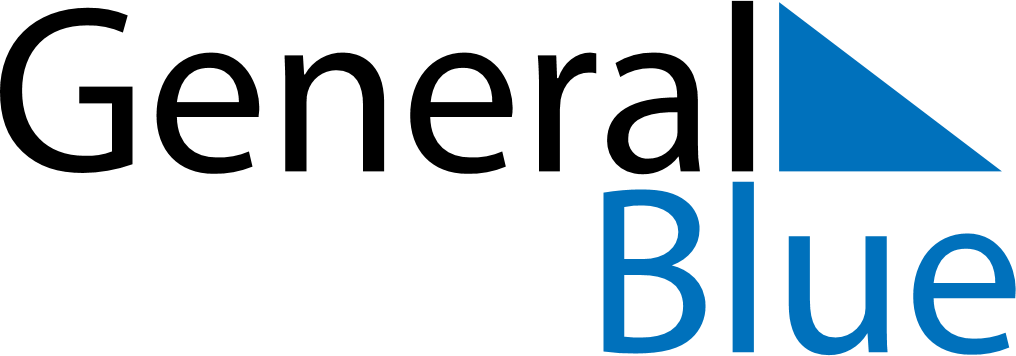 Weekly CalendarFebruary 16, 2025 - February 22, 2025Weekly CalendarFebruary 16, 2025 - February 22, 2025Weekly CalendarFebruary 16, 2025 - February 22, 2025Weekly CalendarFebruary 16, 2025 - February 22, 2025Weekly CalendarFebruary 16, 2025 - February 22, 2025Weekly CalendarFebruary 16, 2025 - February 22, 2025SUNDAYFeb 16MONDAYFeb 17TUESDAYFeb 18WEDNESDAYFeb 19THURSDAYFeb 20FRIDAYFeb 21SATURDAYFeb 22